Reading Academic Vocabulary Comprehensive Word ListsReading/FluencyReading/Comprehension of Literary Text/DramaReading/Comprehension of Literary Text/DramaReading/Vocabulary DevelopmentReading/Vocabulary DevelopmentReading/Vocabulary DevelopmentReading/Vocabulary DevelopmentReading/Vocabulary DevelopmentReading/Comprehension of Literary Text/Theme and GenreReading/Comprehension of Literary Text/Theme and Genreexpressionfluency readtextdramafilmplayplaywrightstage directiondramafilmplayplaywrightstage directionadageaffixambiguousanalogyantonym/synonymclarifyderiveddeterminedictionaryforeignglossaryGreek affixGreek rootidiomLatin affixLatin rootadageaffixambiguousanalogyantonym/synonymclarifyderiveddeterminedictionaryforeignglossaryGreek affixGreek rootidiomLatin affixLatin rootadageaffixambiguousanalogyantonym/synonymclarifyderiveddeterminedictionaryforeignglossaryGreek affixGreek rootidiomLatin affixLatin rootlinguistic rootmultiple meaning wordspronunciationrootsayingsyllablethesaurusunderstandunfamiliarvocabularywhole word choicelinguistic rootmultiple meaning wordspronunciationrootsayingsyllablethesaurusunderstandunfamiliarvocabularywhole word choiceclassicalcomprehensionculturedescribedistinguishepic talefictiongenrehistoricalinference/inferliteraryliteraturemoralmovementmythphenomenaplacetheme timeclassicalcomprehensionculturedescribedistinguishepic talefictiongenrehistoricalinference/inferliteraryliteraturemoralmovementmythphenomenaplacetheme timeReading/Comprehension of Literary Text/PoetryReading/Comprehension of Literary Text/PoetryReading/Comprehension of Literary Text/PoetryReading/Comprehension of Literary Text/Sensory LanguageReading/Comprehension of Literary Text/Sensory LanguageReading/Comprehension of Text/Independent ReadingReading/Comprehension of Text/Independent ReadingReading/Comprehension of Text/Independent ReadingReading/Comprehension of Literary Text/FictionReading/Comprehension of Literary Text/Fictionalliterationanalyzehyperboleinternal rhymeonomatopoeiapersonificationpoetpoetryrhyme schemesound effectBOLD high-frequency word in the TEKSalliterationanalyzehyperboleinternal rhymeonomatopoeiapersonificationpoetpoetryrhyme schemesound effectBOLD high-frequency word in the TEKSalliterationanalyzehyperboleinternal rhymeonomatopoeiapersonificationpoetpoetryrhyme schemesound effectBOLD high-frequency word in the TEKSauthorevaluateimagerymoodrefrainsensory languageauthorevaluateimagerymoodrefrainsensory languagejournallogical orderreading logjournallogical orderreading logjournallogical orderreading logcharacterclimaxconflictdenouement dialectexplainfalling actionforeshadowformsmotivationnovelplotplot developmentrelationshiprising actionrole turning pointReading/Comprehension of Literary Text/Literary NonfictionReading/Comprehension of Literary Text/Literary NonfictionReading/Comprehension of Informational Text/Expository TextReading/Comprehension of Informational Text/Expository TextReading/Comprehension of Informational Text/Expository TextReading/Comprehension of Informational Text/Expository TextReading/Comprehension of Informational Text/Expository TextReading/Comprehension of Informational Text/Persuasive TextReading/Comprehension of Informational Text/Persuasive TextReading/Comprehension of Informational Text/Persuasive Textautobiographybiographycharacteristicdiaryliterary deviceliterary languagememoirnonfictionstructural patternautobiographybiographycharacteristicdiaryliterary deviceliterary languagememoirnonfictionstructural patternclassification schemeclaimscompare and contrastdifferentdraw conclusionslogical connectionmain ideameaningmethodopinionorganizationalclassification schemeclaimscompare and contrastdifferentdraw conclusionslogical connectionmain ideameaningmethodopinionorganizationaloverviewproblem-and-solutionproposition-and-supportsequential ordersimilaritiessummarizesummarysupporting detailsynthesizetext feature verifyoverviewproblem-and-solutionproposition-and-supportsequential ordersimilaritiessummarizesummarysupporting detailsynthesizetext feature verifyoverviewproblem-and-solutionproposition-and-supportsequential ordersimilaritiessummarizesummarysupporting detailsynthesizetext feature verifyad hominemargumentauthor’s viewpointexaggeratedidentifyparallelismpolicyrhetorical fallacystereotype/ stereotypingstructureviewpointad hominemargumentauthor’s viewpointexaggeratedidentifyparallelismpolicyrhetorical fallacystereotype/ stereotypingstructureviewpointad hominemargumentauthor’s viewpointexaggeratedidentifyparallelismpolicyrhetorical fallacystereotype/ stereotypingstructureviewpointReading/Comprehension of Informational Text/Culture and HistoryReading/Comprehension of Informational Text/Culture and HistoryReading/Comprehension of Informational Text/Procedural TextsReading/Comprehension of Informational Text/Procedural TextsReading/Comprehension of Informational Text/Procedural TextsReading/Comprehension of Informational Text/Procedural TextsReading/Comprehension of Informational Text/Procedural TextsReading/Media LiteracyReading/Media LiteracyReading/Media Literacyauthor’s purposecontemporaryimplicit/impliedBOLD high-frequency word in the TEKSauthor’s purposecontemporaryimplicit/impliedBOLD high-frequency word in the TEKSdiagramfactualillustrationinterpretmapperformproblemproceduralprocedurequantitative (information)solvetable task timelinediagramfactualillustrationinterpretmapperformproblemproceduralprocedurequantitative (information)solvetable task timelinediagramfactualillustrationinterpretmapperformproblemproceduralprocedurequantitative (information)solvetable task timelinediagramfactualillustrationinterpretmapperformproblemproceduralprocedurequantitative (information)solvetable task timelinediagramfactualillustrationinterpretmapperformproblemproceduralprocedurequantitative (information)solvetable task timelinecommercialcritiquedigitaldocumentaryexplicitformality/informalityimageinfluencemedianewsrecognizetechniquetonevenuecommercialcritiquedigitaldocumentaryexplicitformality/informalityimageinfluencemedianewsrecognizetechniquetonevenuecommercialcritiquedigitaldocumentaryexplicitformality/informalityimageinfluencemedianewsrecognizetechniquetonevenueReading/FluencyReading/Fluency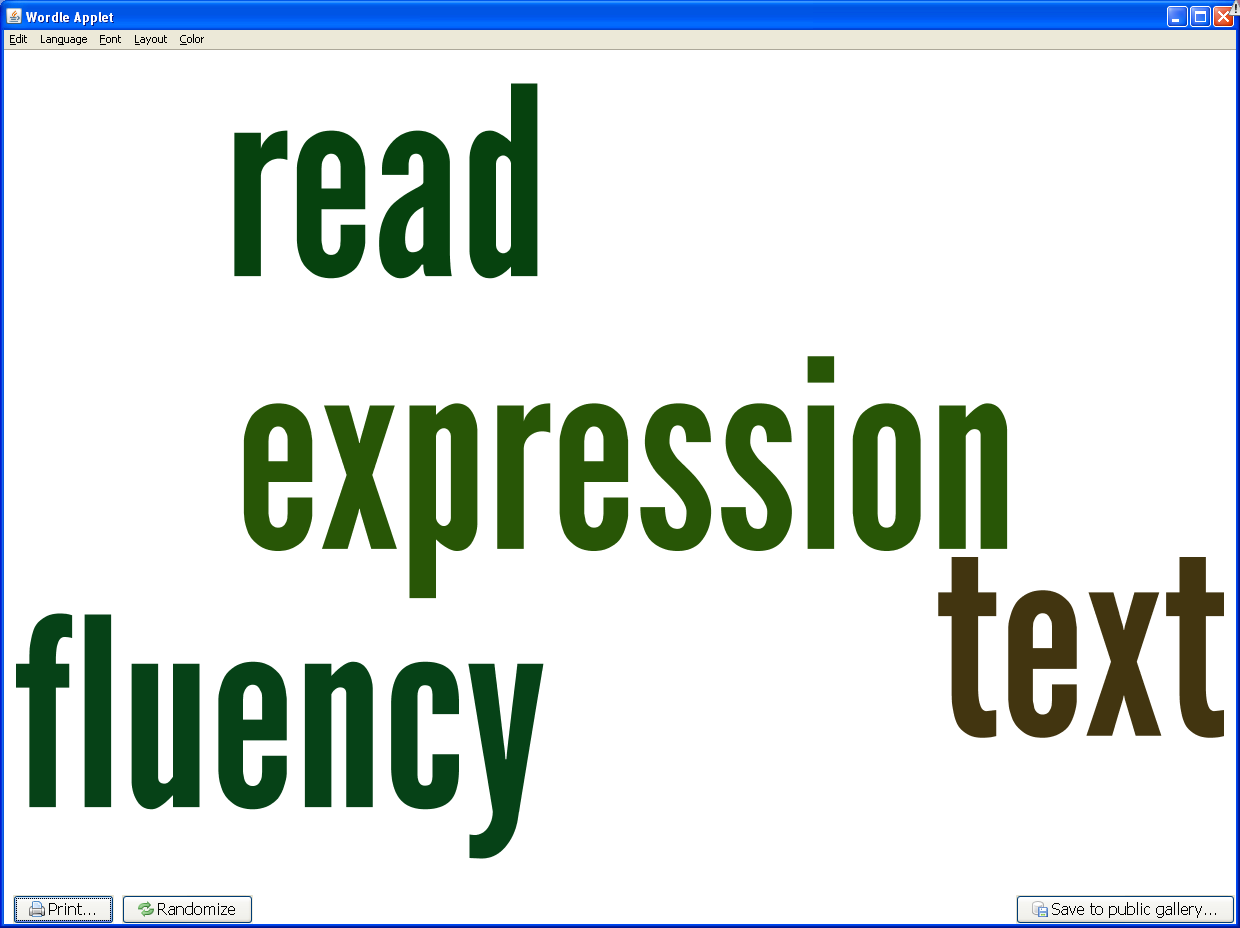 Reading/Comprehension of Literary Text/Drama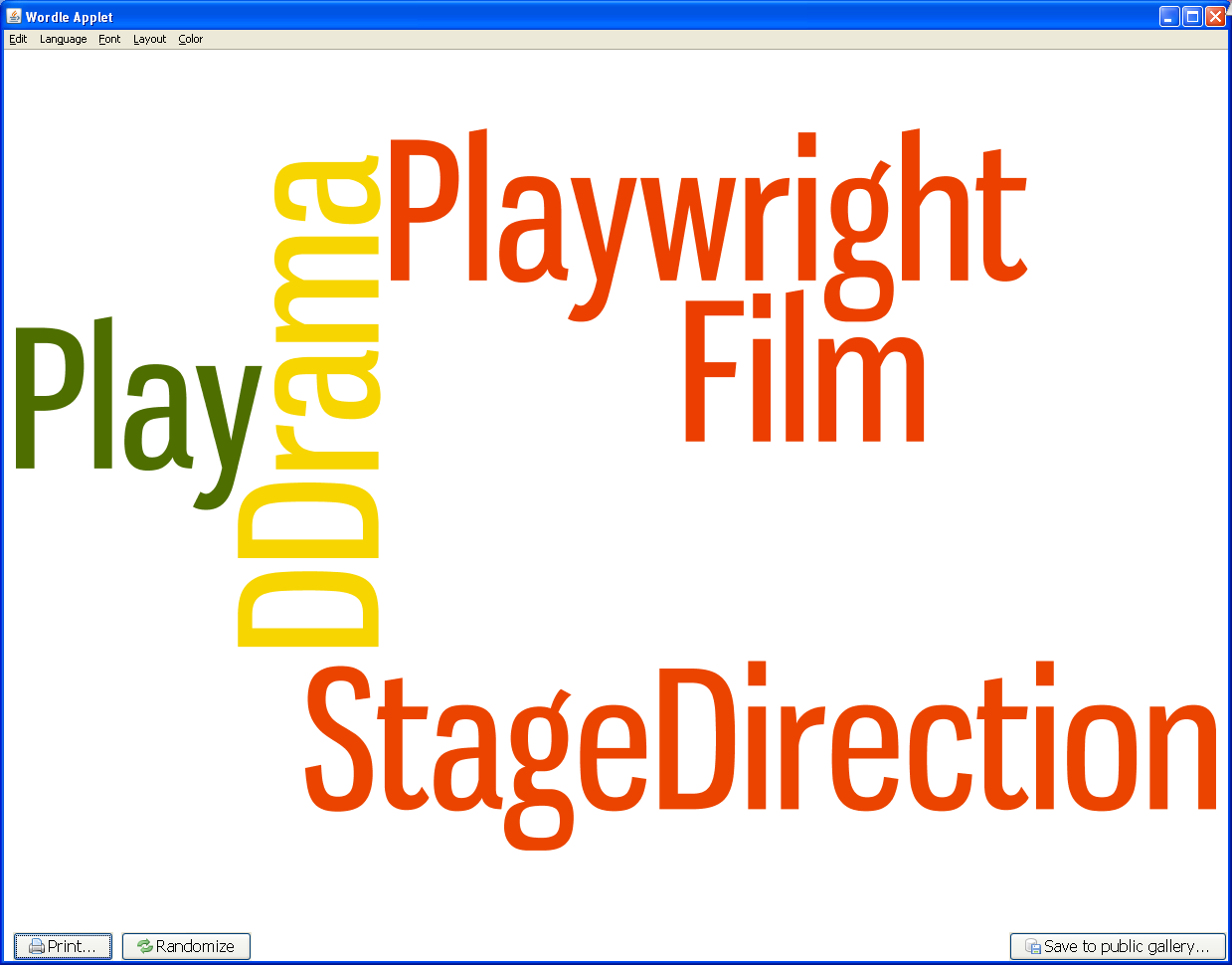 Reading/Vocabulary Development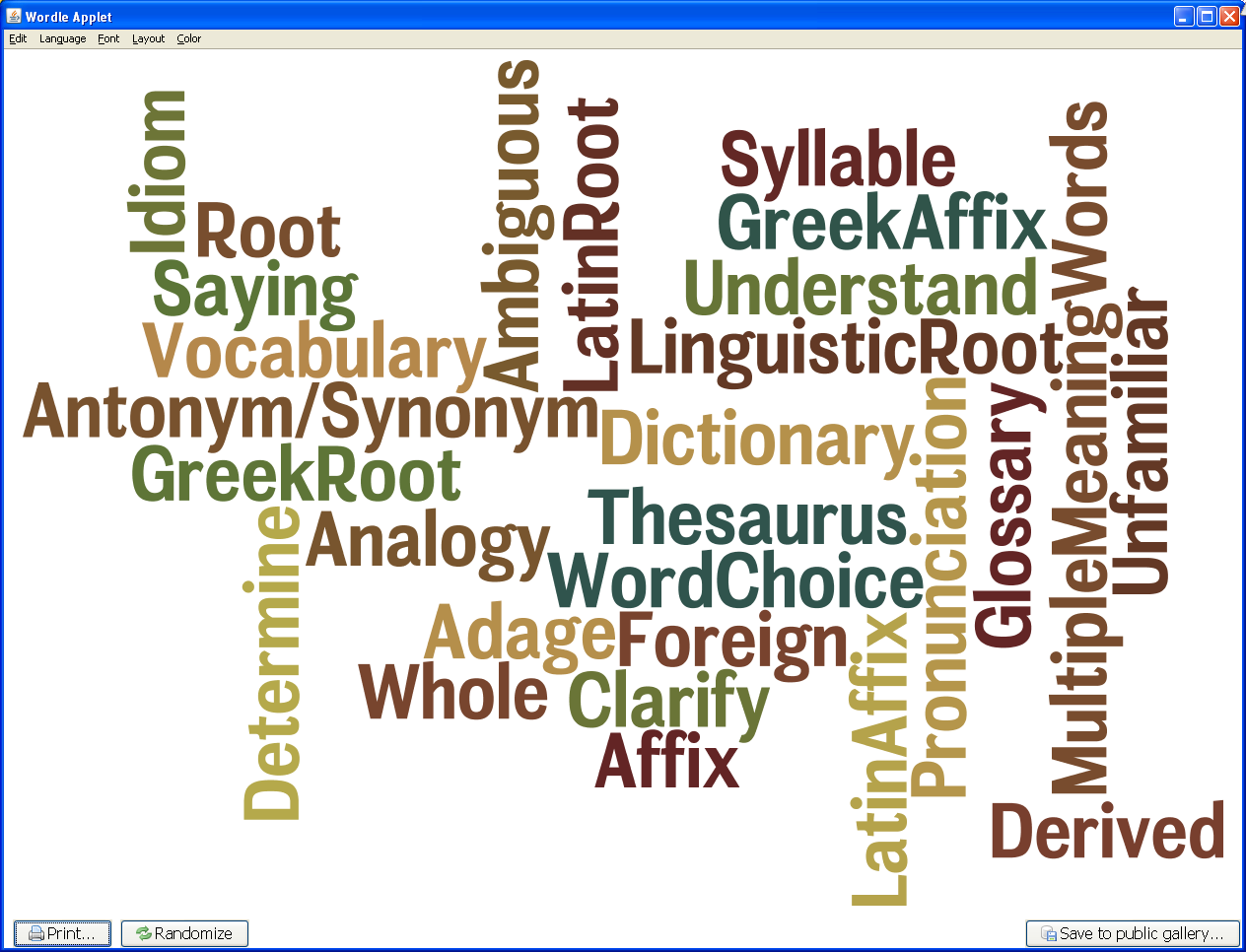 Reading/Comprehension of Literary Text/Theme and Genre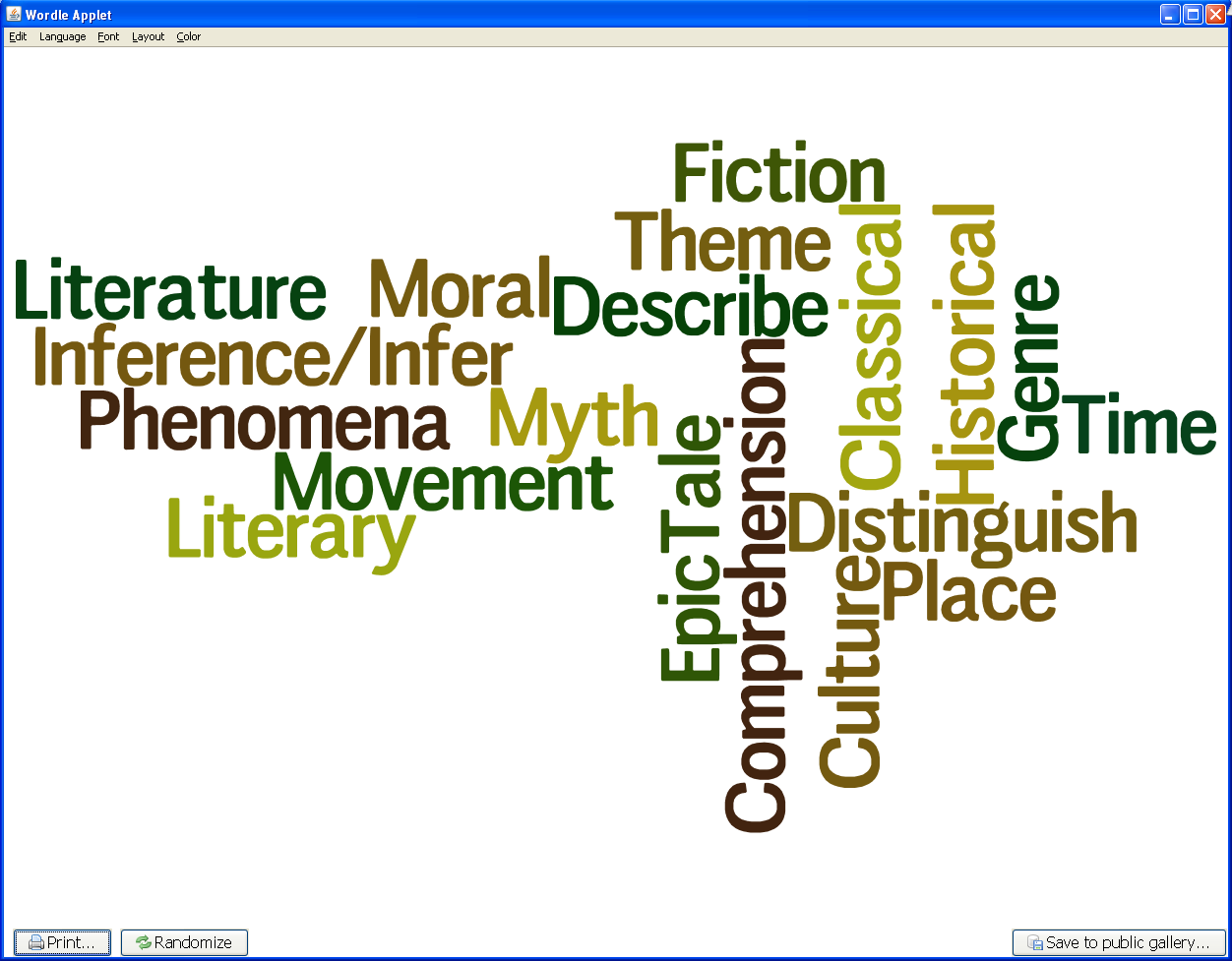 Reading/Comprehension of Literary Text/Poetry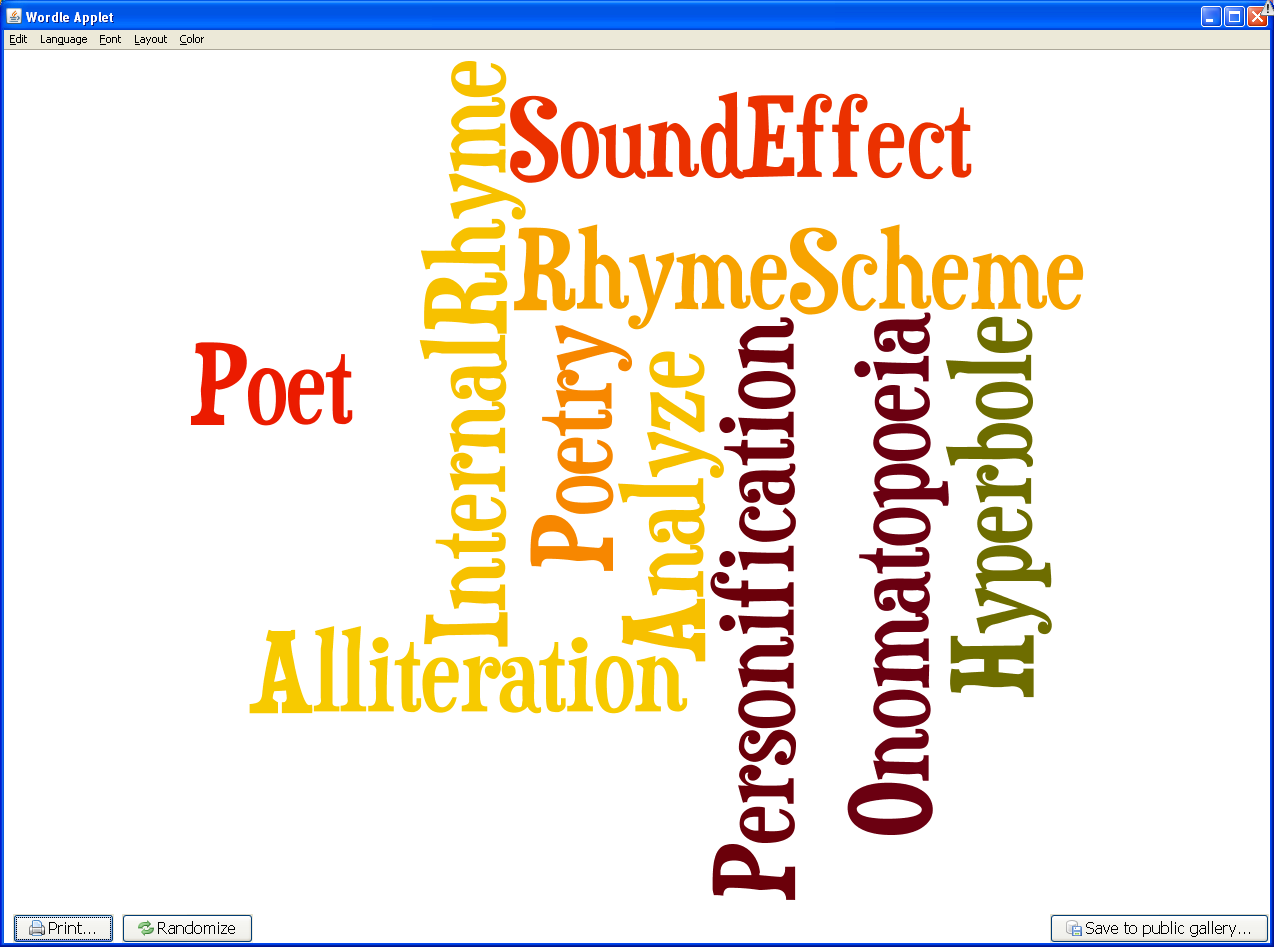 Reading/Comprehension of Literary Text/Sensory Language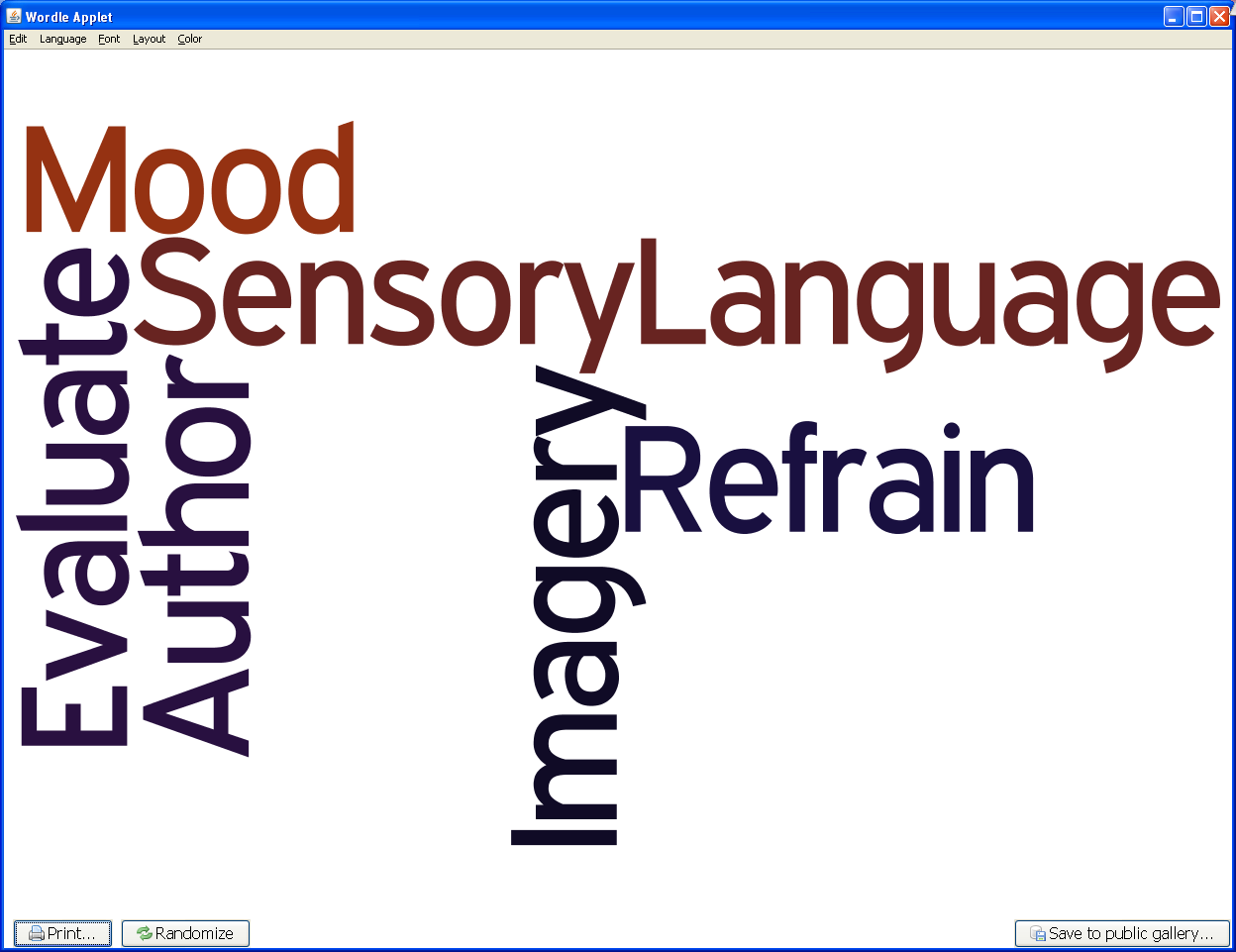 Reading/Comprehension of Text/Independent Reading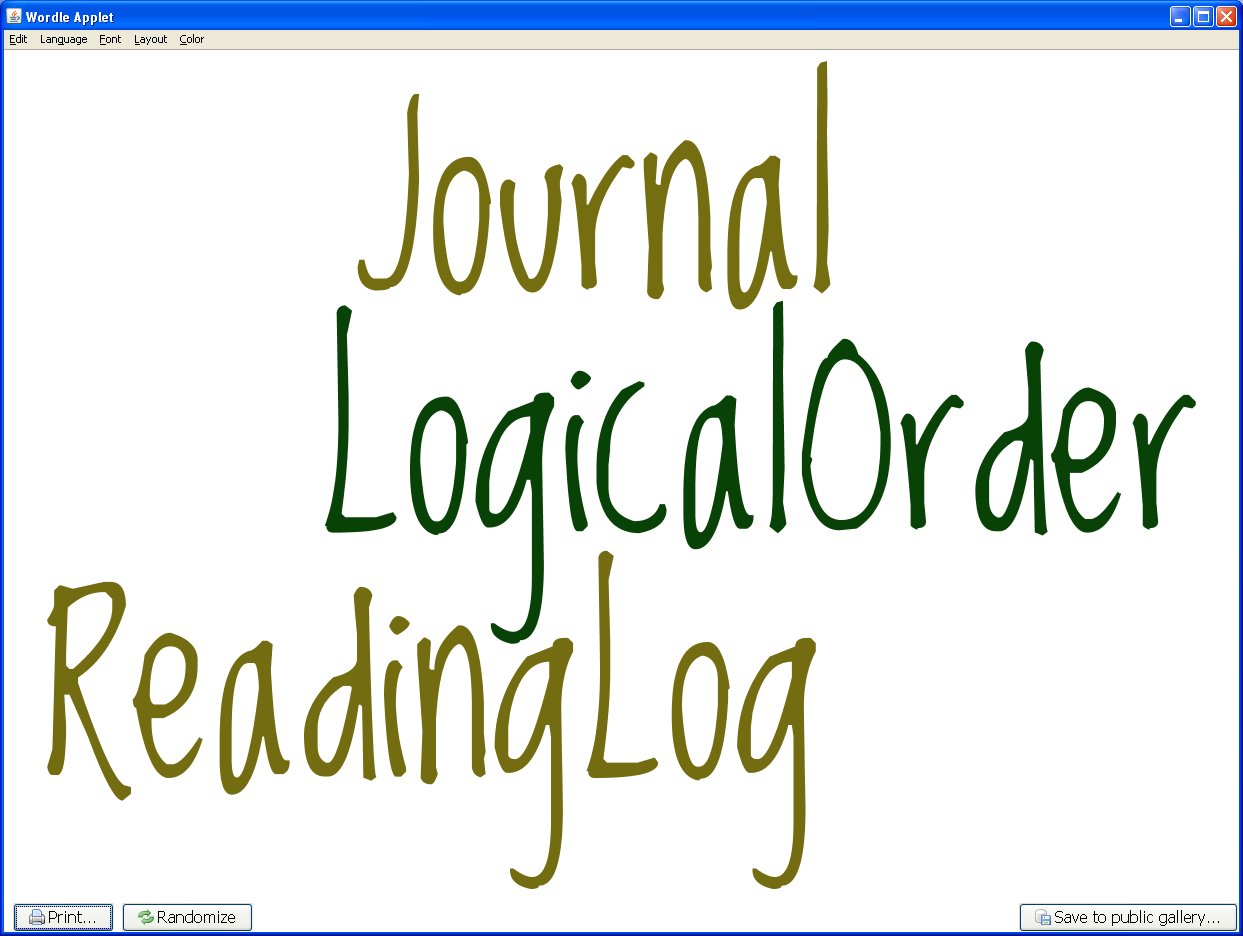 Reading/Comprehension of Literary Text/Fiction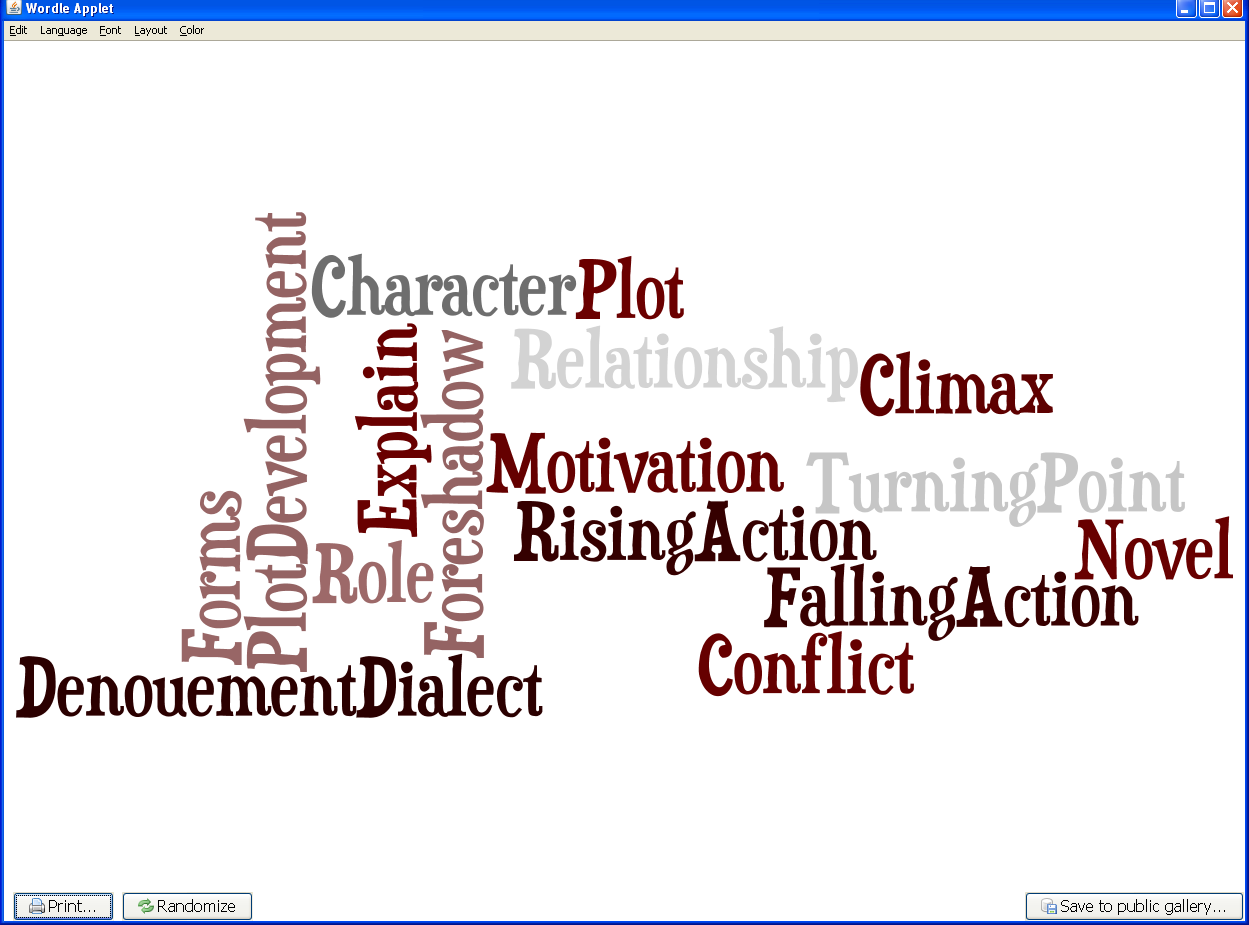 Reading/Comprehension of Literary Text/Literary Nonfiction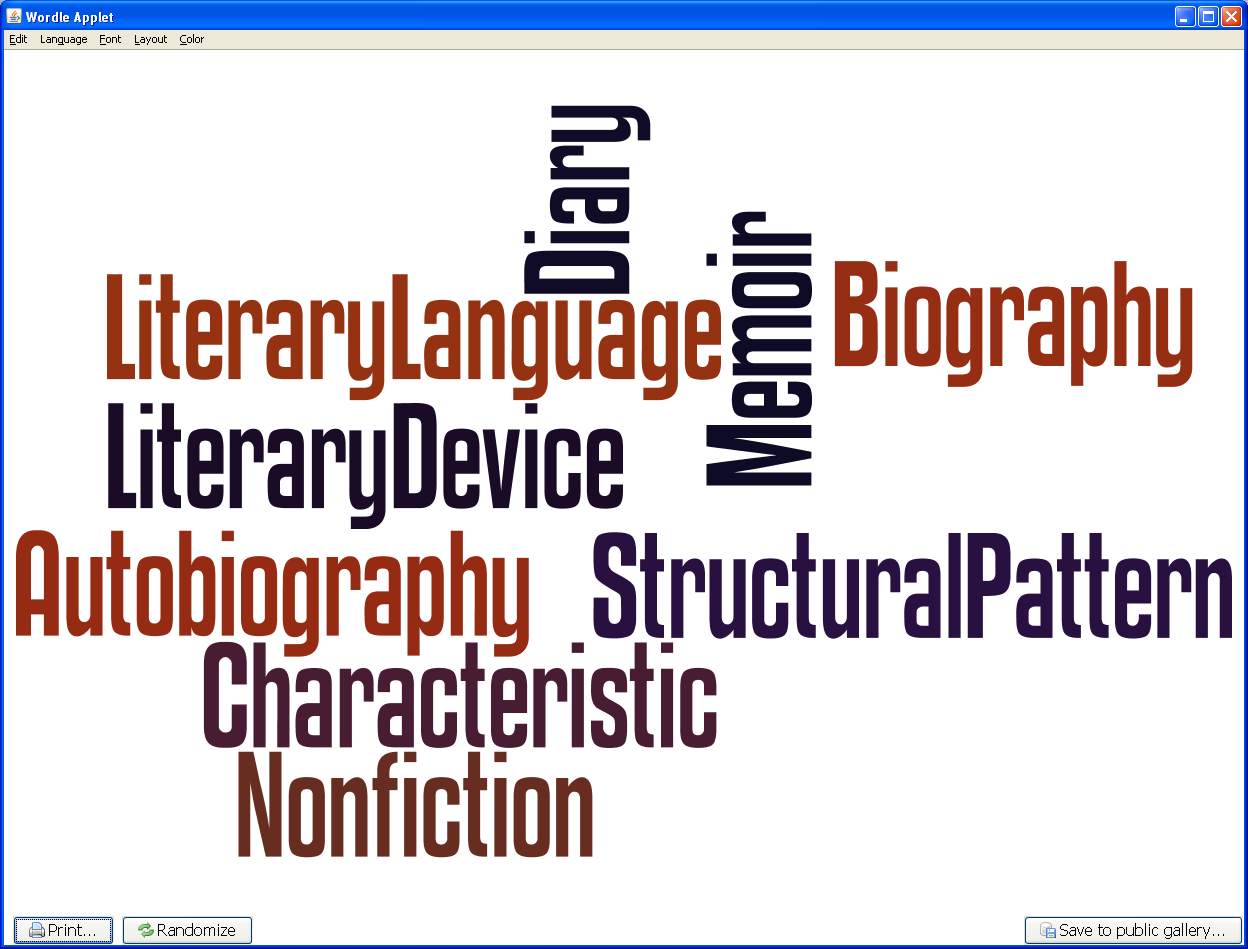 Reading/Comprehension of Informational Text/Expository Text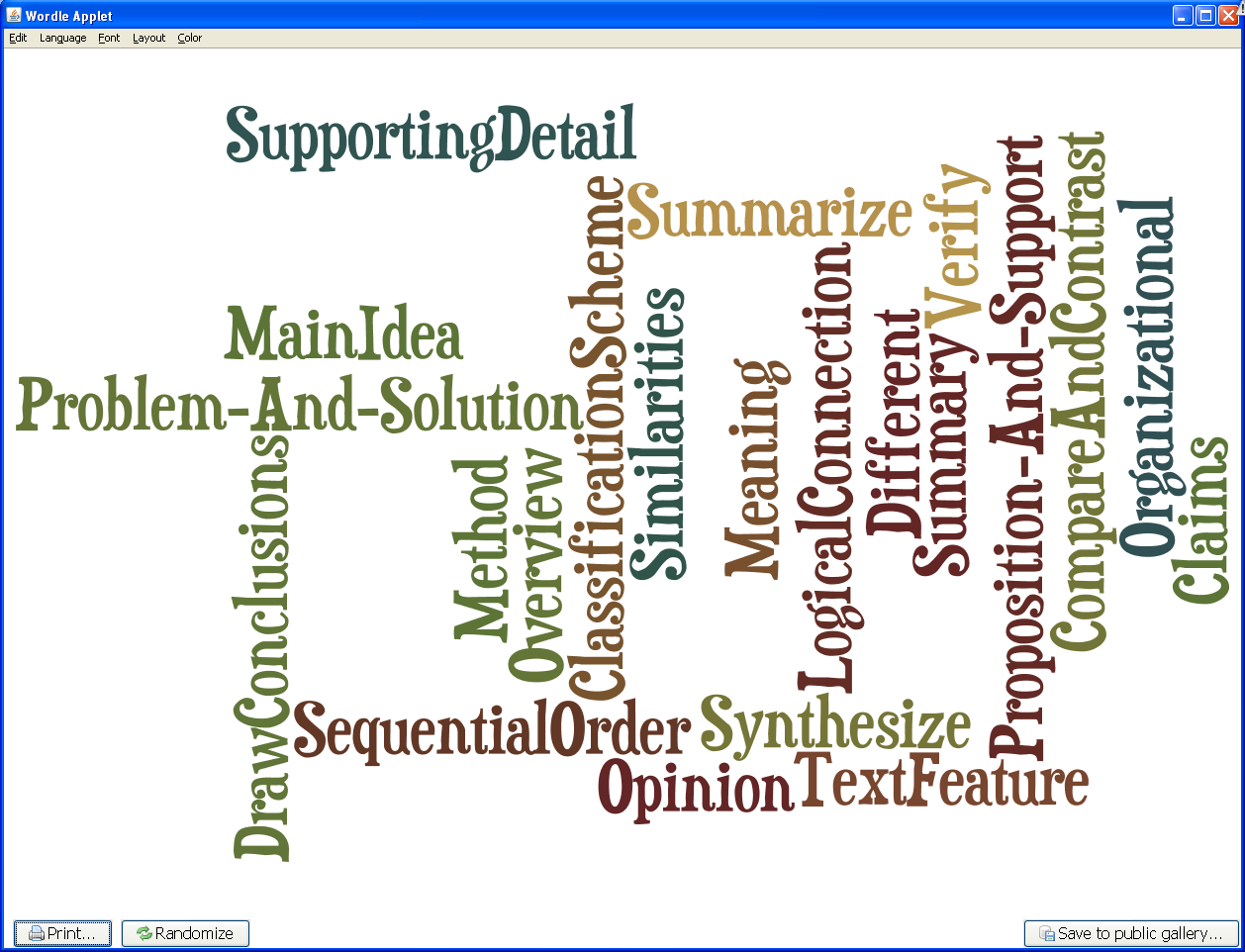 Reading/Comprehension of Informational Text/Persuasive Text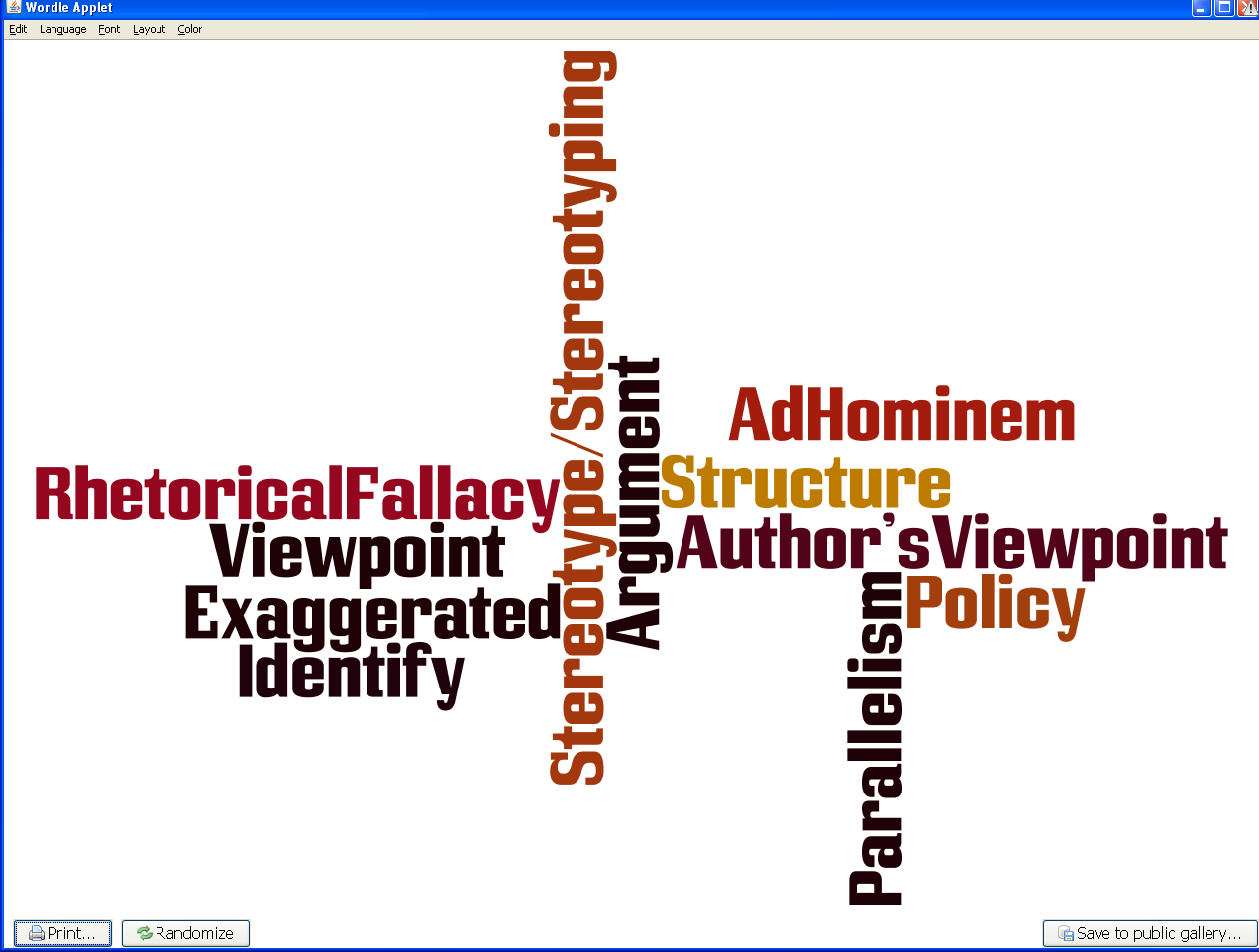 Reading/Comprehension of Informational Text/Culture and History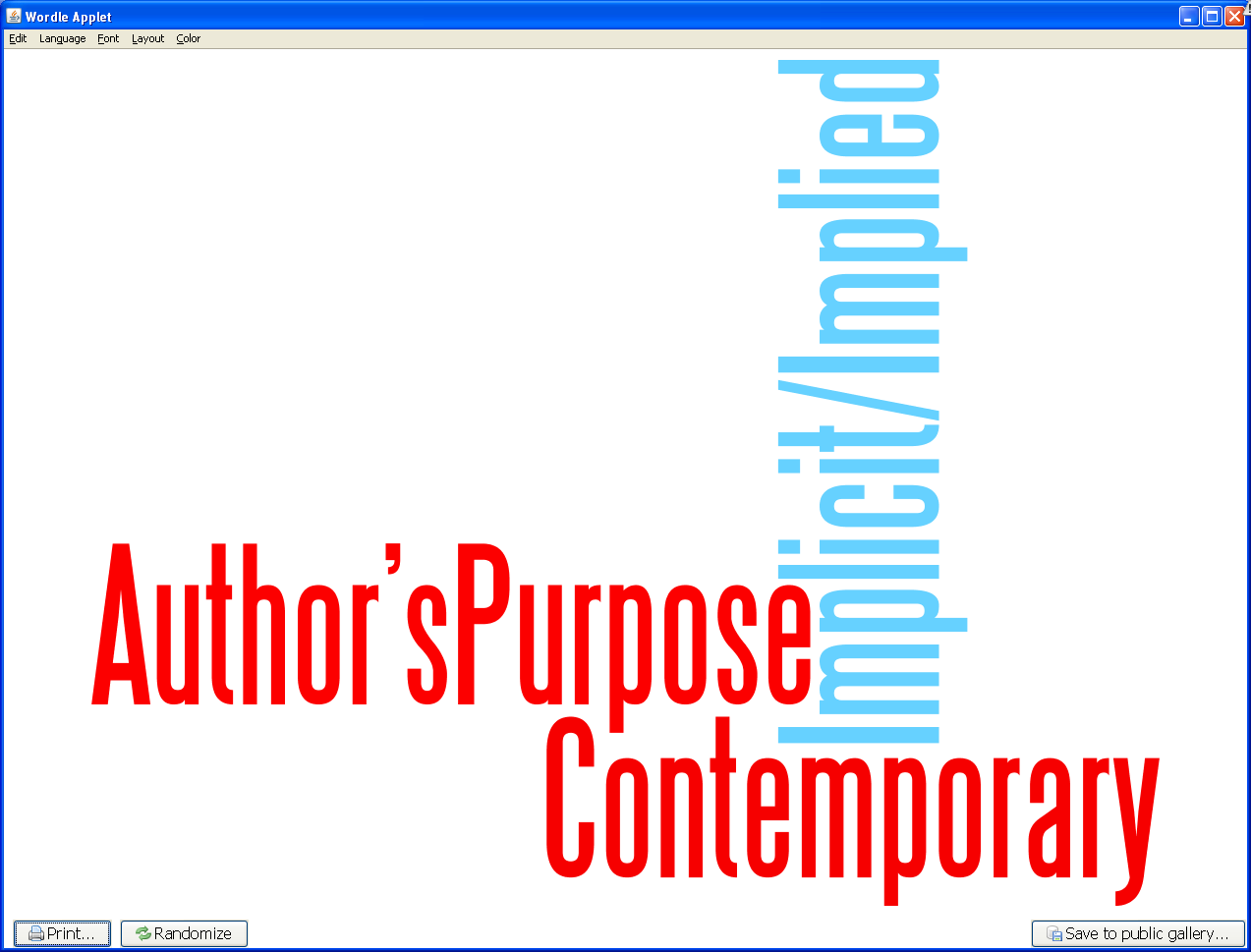 Reading/Comprehension of Informational Text/Procedural Texts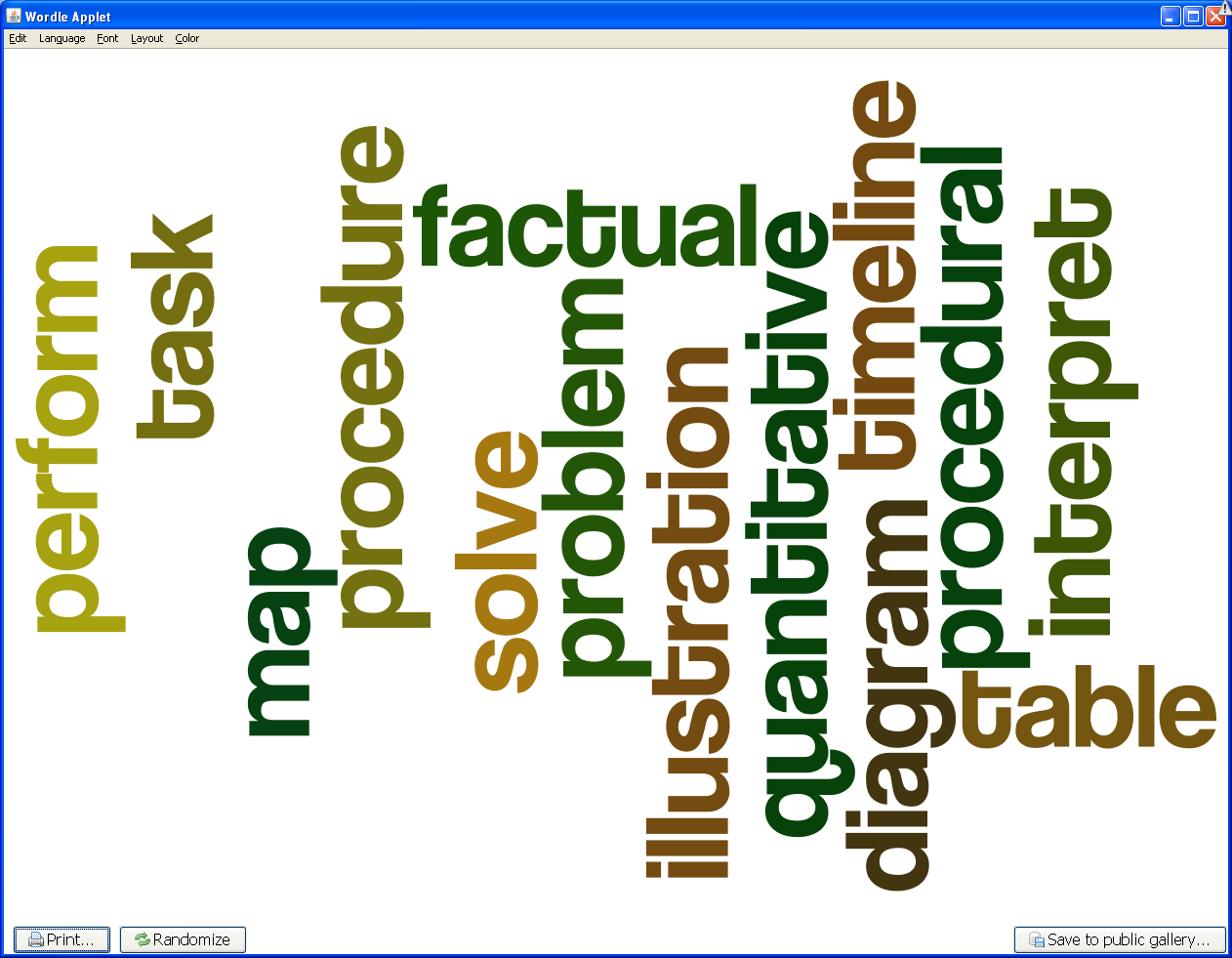 Reading/Media Literacy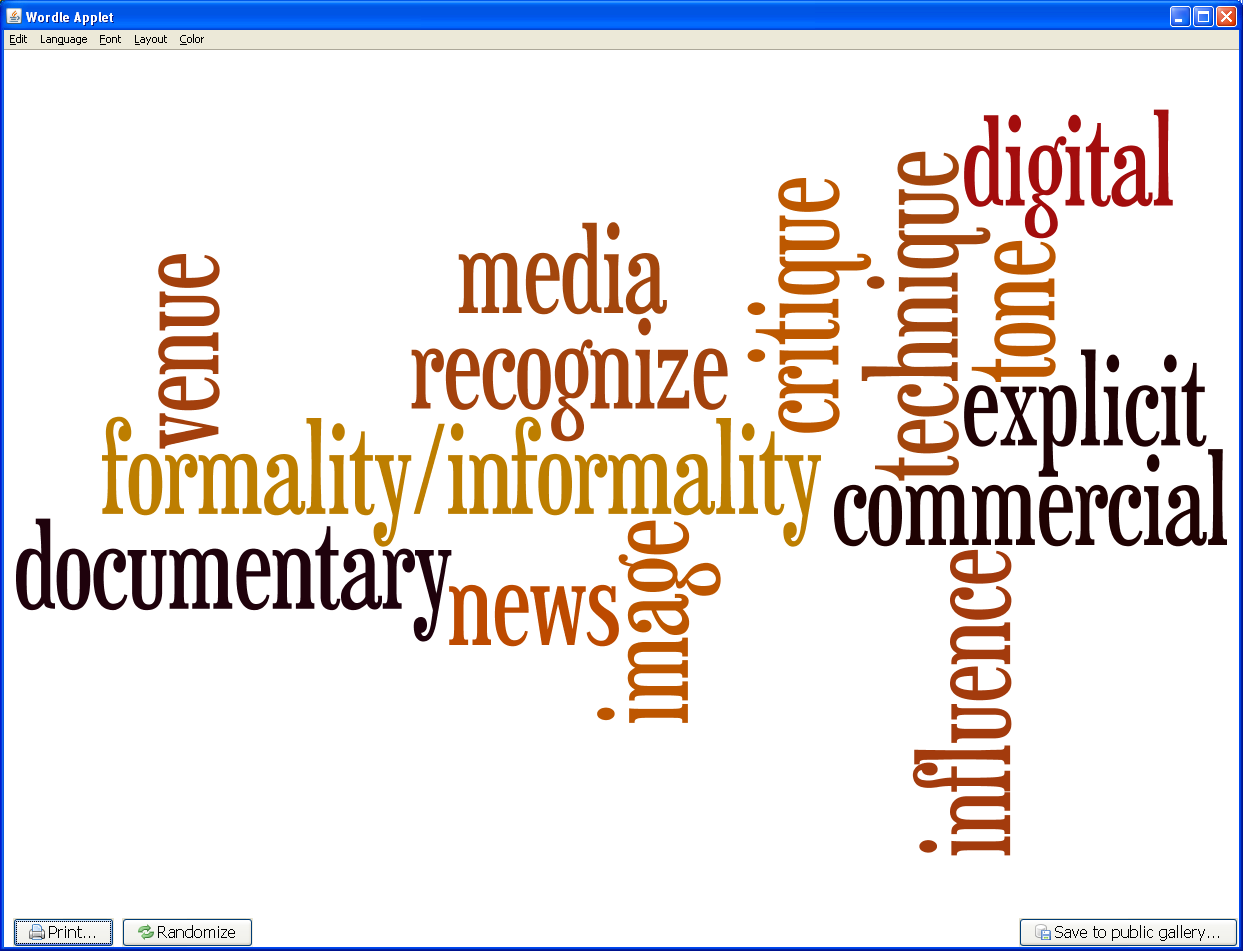 